MalawiMalawiMalawiJanuary 2026January 2026January 2026January 2026MondayTuesdayWednesdayThursdayFridaySaturdaySunday1234New Year’s Day56789101112131415161718John Chilembwe Day19202122232425262728293031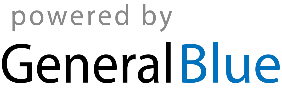 